Unit 7 Lesson 18: Solving Quadratics1 Math Talk: Operations with Roots (Warm up)Student Task StatementEvaluate mentally:2 Checking Brother’s WorkStudent Task StatementPriya's older brother is working on some higher-level math work and claims that  is a solution to the equation .Explain how she could check that his solution is correct using each of these tools.A basic calculatorA graphing toolWhen looking at his work, Priya sees that he has the equation . Knowing the zero product property holds, Priya recognizes that this equation means  or  for this question. Find 2 other solutions to the original equation. Explain or show your reasoning.3 Steps to Using the Quadratic FormulaStudent Task StatementThe quadratic formula solves equations of the form  using the equation .Andre wants to use the quadratic formula to solve .What should Andre do first?What values of  and  should he use?After substituting the values into the quadratic formula, what is the order he should use to calculate the solutions?Use the quadratic formula to solve the equation.Check your solutions.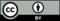 © CC BY 2019 by Illustrative Mathematics®